                    Holy Spirit Prayers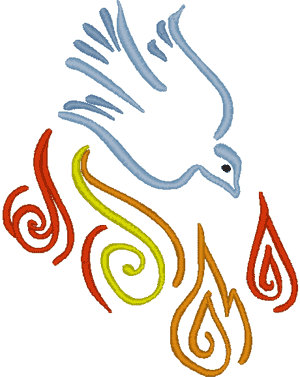                             As you prepare for your confirmation, pray for the gifts of the 
                           Holy Spirit that you may walk more faithfully in the way of the Lord.Breathe in me, O Holy Spirit, that my thoughts may all be holy.Act in me, O Holy Spirit,that my work, too, may be holy.Draw my heart, O Holy Spirit, that I love but what is holy.Strengthen me, O Holy Spirit,to defend all that is holy.Guard me, then, O Holy Spirit, that I always may be holy.Come Holy Spirit, fill the hearts of your faithful and kindle in them the fire of your love. Send forth your Spirit 
and they shall be created. And You shall renew the face of the earth. 
O, God, who by the light of the Holy Spirit, did instruct the hearts of the faithful, grant that by the same Holy Spirit we may be truly wise and ever 
enjoy His consolations, Through Christ Our Lord, AmenChrist Jesus, before ascending into heaven, You promised to send the Holy Spirit to Your apostles and disciples. Grant that the same Spirit may perfect in our lives the work of Your grace and love. 
Grant us the Spirit of Fear of The Lord that we may be filled with a loving reverence toward You; 
the Spirit of Piety that we may find peace and fulfillment in the service of God while serving others; 
the Spirit of Fortitude that we may bear our cross with You and, with courage, overcome the obstacles that interfere with our salvation; 
the Spirit of Knowledge that we may know You and know ourselves and grow in holiness; 
the Spirit of Understanding to enlighten our minds with the light of Your truth; 
the Spirit of Counsel that we may choose the surest way of doing Your will, seeking first the Kingdom; 
Grant us the Spirit of Wisdom that we may aspire to the things that last forever; 
Teach us to be Your faithful disciples and animate us in every way with Your Spirit.